State of CaliforniaDepartment of Industrial RelationsDIVISION OF WORKERS’ COMPENSATION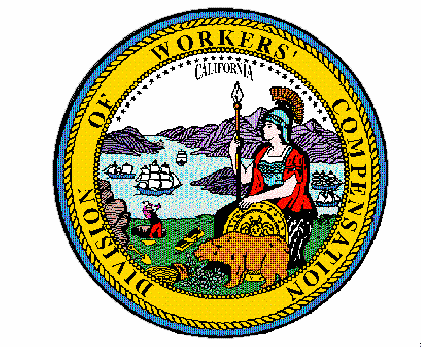 Order of the Administrative Director of the Division of Workers’ CompensationOfficial Medical Fee SchedulePhysician and Non-Physician Practitioner ServicesEffective for Services Rendered on or after January 1, 2020Pursuant to Labor Code section 5307.1(g)(1),(2), the Administrative Director of the Division of Workers’ Compensation orders that Title 8, California Code of Regulations, sections 9789.19 and 9789.19.1, pertaining to the Physician and Non-Physician Practitioner Services Fee Schedule portion of the Official Medical Fee Schedule, are adjusted to conform to relevant changes in the Medicare Physician Fee Schedule final rule, published in the Federal Register (Vol. 84 FR 62568), November 15, 2019 titled, “Medicare Program; CY 2020 Revisions to Payment Policies Under the Physician Fee Schedule and Other Changes to Part B Payment Policies; Medicare Shared Savings Program Requirements; Medicaid Promoting Interoperability Program Requirements for Eligible Professionals; Establishment of an Ambulance Data Collection System; Updates to the Quality Payment Program; Medicare Enrollment of Opioid Treatment Programs and Enhancements to Provider Enrollment Regulations Concerning Improper Prescribing and Patient Harm; and Amendments to Physician Self-Referral Law Advisory Opinion Regulations Final Rule; and Coding and Payment for Evaluation and Management, Observation and Provision of Self-Administered Esketamine Interim Final Rule” (CMS-1715-F and IFC). The changes made by this order are effective for services rendered on or after January 1, 2020.Section 9789.19 is amended to add a new subdivision (g) to the “Update Table” to adopt relevant changes contained in the CMS’ CY 2020 Medicare Physician Fee Schedule final rule.Section 9789.19.1 is amended to reflect changes to the adjusted anesthesia conversion factor by GPCI locality and anesthesia shares.An explanation of the changes is attached and incorporated into this Order.  The effective date of the new rates is for physician services and non-physician practitioner services rendered on or after January 1, 2020. This Order and the explanation of the changes, the regulations, and the Medically Unlikely Edits file excerpt shall be published on the website of the Division of Workers’ Compensation: http://www.dir.ca.gov/DWC/OMFS9904.htmIT IS SO ORDERED.Dated:  December 10, 2019					/S/				GEORGE P. PARISOTTOAdministrative Director of the Division of Workers’ Compensation